Регистрация на сайте «Навигатор дополнительного образования детей Чувашской Республики»Что нужно сделать?Выйти на сайт детского сада http://ds14-alatr.edu-host.ru                                                                                          На главной странице сайта кликнуть на баннер «Навигатор дополнительного образования» (справа)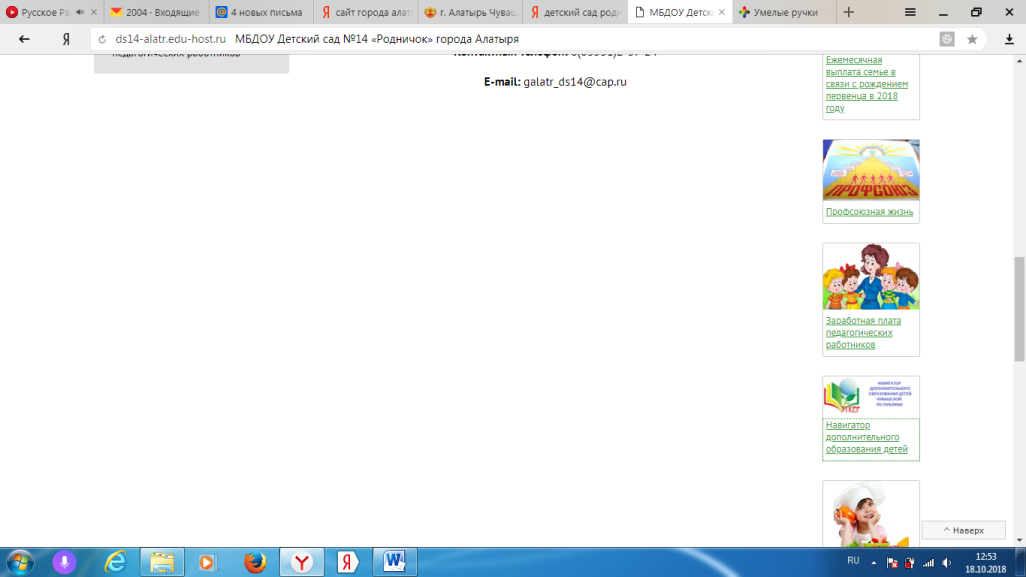 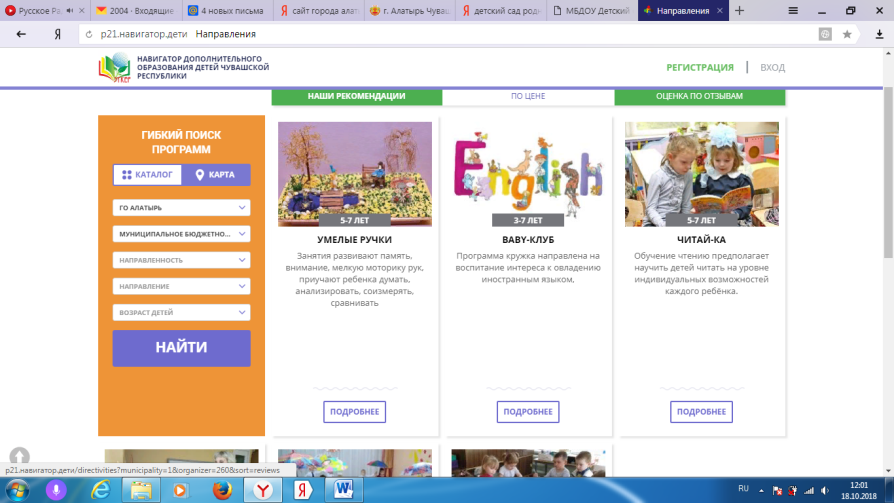 На странице Навигатора нажимаем  РЕГИСТРАЦИЯ  в правом верхнем углу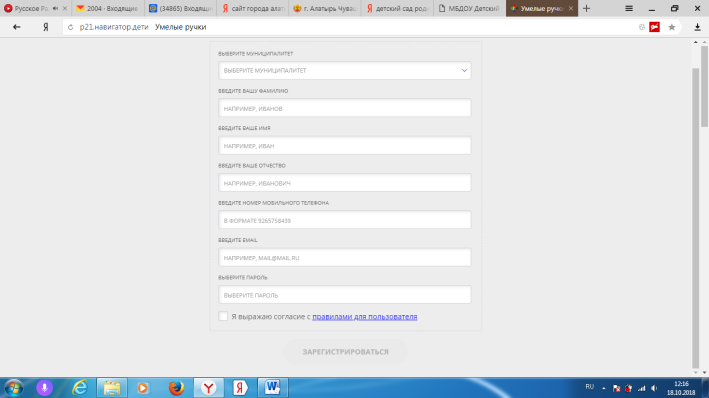 Попадаем на страницу регистрации. В графе ВЫБЕРИТЕ МУНИЦИПАЛИТЕТ  выбираем ГО Алатырь.Заполняем свои данные и кликаем ЗАРЕГИСТРИРОВАТЬСЯНа Вашу электронную почту придет сообщение с просьбой подтвердить адрес электронной почты, пройдите по ссылке. Затем переходим на страницу навигатора.Появится перечень кружков, действующих в нашем детском саду.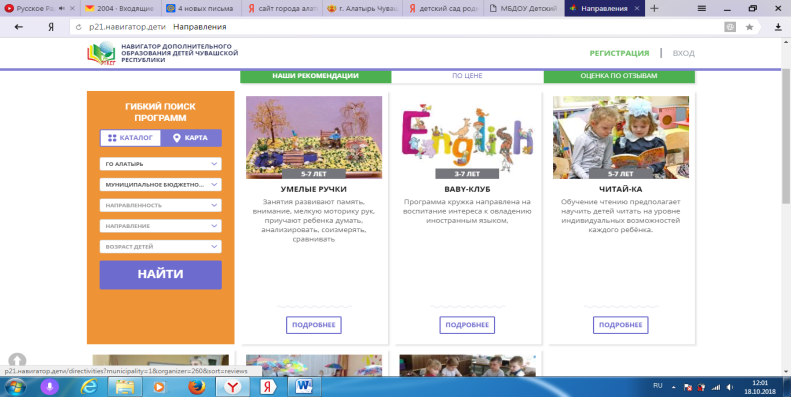 Выбираем нужную программу, кликаем на ПОДРОБНЕЕВыходит страница с информацией о программе выбранного кружка, нажимаем ЗАПИСАТЬСЯ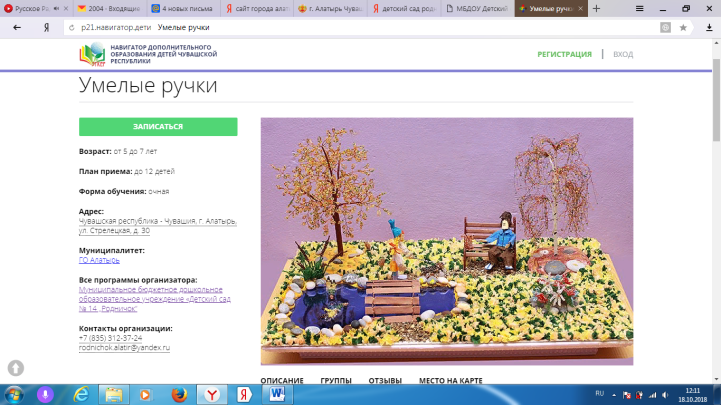 Оформляем заявку. Выбираем группу (название группы, которую посещает Ваш ребенок) и ДАЛЕЕ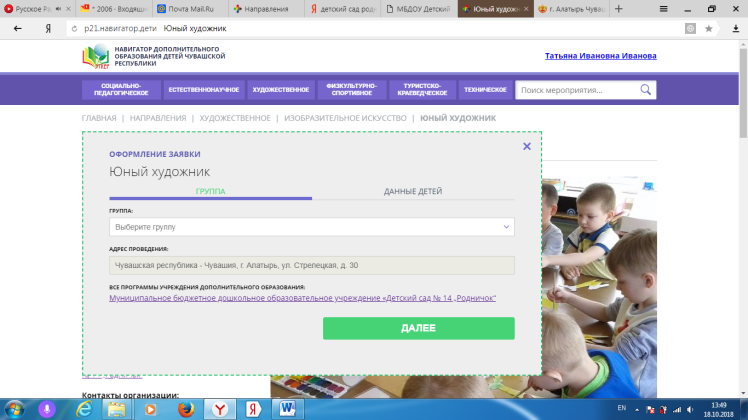 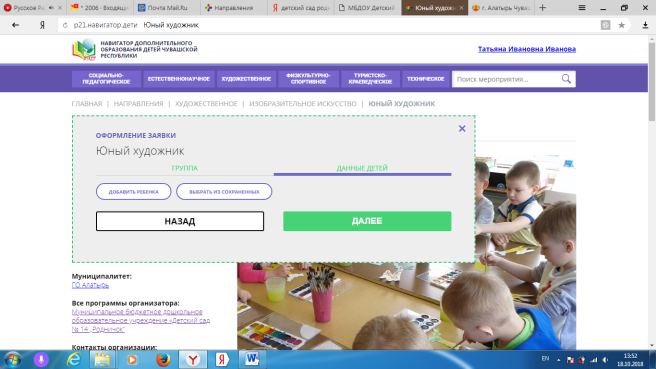 В оформлении заявки  кликаем ДОБАВИТЬ РЕБЕНКА  и ДАЛЕЕ , вводим данные Вашего ребенка и вновь ДАЛЕЕВаш ребенок зарегистрирован!Для последующего входа используйте пароль, выбранный при регистрации.Если Вы уже были зарегистрированы на сайте «Навигатор дополнительного образования», но не помните логин, обратитесь к старшему воспитателю.